Religion Planning 	                    Year 1   “God Speaks to Everyone”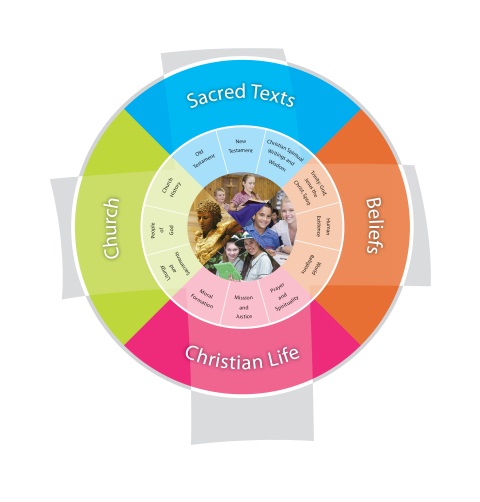 Jubilee Primary School					Duration: 7 weeksTeacher Reflection and Feedback Fertile QuestionHow do we all spread the Good News?Religious Life of the SchoolGeneral CapabilitiesCross-Curricular PrioritiesReligious Identity and CultureEthos and charism (ICE)Authentic Christian community (ICC)Sense of the Sacred (ICS)Social Action and JusticeJustice in the school community (SJS)Action for justice (SJA)Reflection on action for Justice (SJR)Evangelisation and Faith FormationLiving the Gospel (EFG)Spiritual Formation (EFF)Witness to the wider community (EFW)Prayer and WorshipChristian prayer (PWP)Celebration of liturgy and sacraments (PWL)Ritualising everyday life (PWR)Literacy Numeracy Information and communication technology (ICT) capability Critical and creative thinking Personal and social capability Ethical understanding Intercultural understanding. Aboriginal and Torres Strait Islander histories, cultures and spiritualities Asia and Australia’s engagement with Asia in a multi-faith context Sustainability and ecological stewardship. Year Level DescriptionYear Level DescriptionYear Level DescriptionThe Religion Curriculum involves four strands: Sacred Texts, Beliefs, Church and Christian Life. These strands are interrelated and should be taught in an integrated way; and in ways that are appropriate to specific local contexts. In Year 1, students explore the Christian teaching that all people are created in God’s own image, with dignity and natural rights. They learn about living in accordance with God’s plan for all creation: living safely and happily in community and in loving relationship with God, with a responsibility to care for all creation, and using God’s gift of freedom to make choices responsibly. They engage with a variety of Old Testament texts to learn about God’s presence in the lives of individuals and communities, and make connections to their own experiences. They explore the words, actions and symbols used in the Sacraments of Baptism and Eucharist to communicate God’s presence and action. They learn about the different roles in the local parish community. They learn about the nature of Jesus’ mission and ministry.  They explore aspects of Jewish daily life at the time of Jesus.  They listen to, view and read accounts from different Gospels of key events, places and characters in the life of Jesus and explore similarities and differences in these accounts. They explore the many ways in which Mary, Mother of Jesus, is honoured by Christians past and present and develop their understanding of the Hail Mary, a Catholic prayer honouring Mary.  They understand that prayer was an important part of Jesus’ life and is important in the lives of believers. They continue to learn about ways in which believers pray, either alone or with others, including morning prayers and Grace. The Religion Curriculum involves four strands: Sacred Texts, Beliefs, Church and Christian Life. These strands are interrelated and should be taught in an integrated way; and in ways that are appropriate to specific local contexts. In Year 1, students explore the Christian teaching that all people are created in God’s own image, with dignity and natural rights. They learn about living in accordance with God’s plan for all creation: living safely and happily in community and in loving relationship with God, with a responsibility to care for all creation, and using God’s gift of freedom to make choices responsibly. They engage with a variety of Old Testament texts to learn about God’s presence in the lives of individuals and communities, and make connections to their own experiences. They explore the words, actions and symbols used in the Sacraments of Baptism and Eucharist to communicate God’s presence and action. They learn about the different roles in the local parish community. They learn about the nature of Jesus’ mission and ministry.  They explore aspects of Jewish daily life at the time of Jesus.  They listen to, view and read accounts from different Gospels of key events, places and characters in the life of Jesus and explore similarities and differences in these accounts. They explore the many ways in which Mary, Mother of Jesus, is honoured by Christians past and present and develop their understanding of the Hail Mary, a Catholic prayer honouring Mary.  They understand that prayer was an important part of Jesus’ life and is important in the lives of believers. They continue to learn about ways in which believers pray, either alone or with others, including morning prayers and Grace. The Religion Curriculum involves four strands: Sacred Texts, Beliefs, Church and Christian Life. These strands are interrelated and should be taught in an integrated way; and in ways that are appropriate to specific local contexts. In Year 1, students explore the Christian teaching that all people are created in God’s own image, with dignity and natural rights. They learn about living in accordance with God’s plan for all creation: living safely and happily in community and in loving relationship with God, with a responsibility to care for all creation, and using God’s gift of freedom to make choices responsibly. They engage with a variety of Old Testament texts to learn about God’s presence in the lives of individuals and communities, and make connections to their own experiences. They explore the words, actions and symbols used in the Sacraments of Baptism and Eucharist to communicate God’s presence and action. They learn about the different roles in the local parish community. They learn about the nature of Jesus’ mission and ministry.  They explore aspects of Jewish daily life at the time of Jesus.  They listen to, view and read accounts from different Gospels of key events, places and characters in the life of Jesus and explore similarities and differences in these accounts. They explore the many ways in which Mary, Mother of Jesus, is honoured by Christians past and present and develop their understanding of the Hail Mary, a Catholic prayer honouring Mary.  They understand that prayer was an important part of Jesus’ life and is important in the lives of believers. They continue to learn about ways in which believers pray, either alone or with others, including morning prayers and Grace. Achievement StandardAchievement StandardAchievement StandardBy the end of Year 1, students make connections to personal experience when explaining ways of living in accordance with God’s plan for creation. They learn that people live safely and happily in community and in loving relationship with God, with a responsibility to respect the dignity and natural rights of all people, to care for all creation and to responsibly use God’s gift of the freedom to choose. They relate stories from some Old Testament texts that describe God’s presence in the lives of individuals and communities. They identify words, actions and symbols used in the Sacraments of Baptism and Eucharist to communicate God’s presence and action. They identify the nature of Jesus’ mission and ministry, as well as similarities and differences between Gospel accounts of significant events, places and characters in the life of Jesus. They describe some aspects of Jewish daily life at the time of Jesus. They recognise the many ways in which believers, past and present, honour Mary, Mother of Jesus, including praying the Hail Mary. They recognise the significance of prayer in Jesus’ life and in the life of believers and participate with respect in a variety of personal and communal prayer experiences, including meditative prayer and the Hail Mary.By the end of Year 1, students make connections to personal experience when explaining ways of living in accordance with God’s plan for creation. They learn that people live safely and happily in community and in loving relationship with God, with a responsibility to respect the dignity and natural rights of all people, to care for all creation and to responsibly use God’s gift of the freedom to choose. They relate stories from some Old Testament texts that describe God’s presence in the lives of individuals and communities. They identify words, actions and symbols used in the Sacraments of Baptism and Eucharist to communicate God’s presence and action. They identify the nature of Jesus’ mission and ministry, as well as similarities and differences between Gospel accounts of significant events, places and characters in the life of Jesus. They describe some aspects of Jewish daily life at the time of Jesus. They recognise the many ways in which believers, past and present, honour Mary, Mother of Jesus, including praying the Hail Mary. They recognise the significance of prayer in Jesus’ life and in the life of believers and participate with respect in a variety of personal and communal prayer experiences, including meditative prayer and the Hail Mary.By the end of Year 1, students make connections to personal experience when explaining ways of living in accordance with God’s plan for creation. They learn that people live safely and happily in community and in loving relationship with God, with a responsibility to respect the dignity and natural rights of all people, to care for all creation and to responsibly use God’s gift of the freedom to choose. They relate stories from some Old Testament texts that describe God’s presence in the lives of individuals and communities. They identify words, actions and symbols used in the Sacraments of Baptism and Eucharist to communicate God’s presence and action. They identify the nature of Jesus’ mission and ministry, as well as similarities and differences between Gospel accounts of significant events, places and characters in the life of Jesus. They describe some aspects of Jewish daily life at the time of Jesus. They recognise the many ways in which believers, past and present, honour Mary, Mother of Jesus, including praying the Hail Mary. They recognise the significance of prayer in Jesus’ life and in the life of believers and participate with respect in a variety of personal and communal prayer experiences, including meditative prayer and the Hail Mary.Class Context for LearningClass needsMulti-faith Traditions – Catholic, Anglican, Uniting, ApostolicPractising / Non-practising membersLearning IntentionsBy the end these learning experiences, studentsCompare different roles that people have in local church communitiesIdentify key events, places and characters in the life of Jesus as revealed in Gospel passagesIdentify similarities and differences between different Gospel accounts of key events, characters and teachings in the life of JesusSuccess CriteriaDescribe God’s presence in the lives of individuals and church communitiesIdentify similarities and differences between Gospel accounts of significant events, places and characters in the life of JesusAssessment  Focus Area 1: Students describe how people in the local church community assist God in his work. They explain what people in the photographs are doing for members of their local community.  Focus Area 2: Students listen to two recounts of the miracle story “Jesus Heals a Man”. Using a Scripture Think Pad or Scripture Probe, they identify and write similarities and differences between the accounts of Matthew 8:1-4 and Luke 5:12-16.Content Descriptions                                                                                                                Content Descriptions                                                                                                                Content Descriptions                                                                                                                Content Descriptions                                                                                                                Sacred Texts                                                 Old Testament New TestamentChristian Spiritual Writings and Wisdom 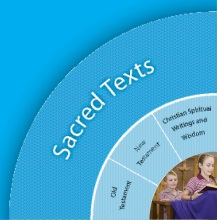 Sacred Texts                                                 Old Testament New TestamentChristian Spiritual Writings and Wisdom Beliefs TrinityHuman ExistenceWorld Religions  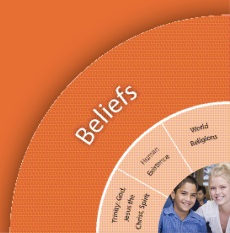 Beliefs TrinityHuman ExistenceWorld Religions  Religious Knowledge and Deep UnderstandingSkillsReligious Knowledge and Deep UnderstandingSkillsSTNT3 - The Gospels of Matthew, Mark, Luke and John provide particular insights into the life and teaching of Jesus. Identify key events, places and  characters in the life of Jesus as revealed in Gospel passagesIdentify similarities and differences between different Gospel accounts of key events, characters and teachings in the life of Jesus (e.g. birth, death, Jesus’ family, Jesus’ followers, meal stories, miracles).Church Liturgy and Sacraments People of GodChurch History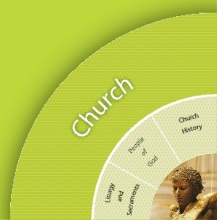 Church Liturgy and Sacraments People of GodChurch HistoryChristian Living Moral FormationMission and JusticePrayer and Spirituality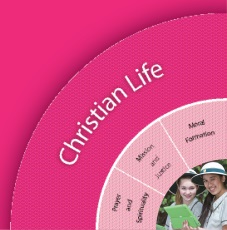 Christian Living Moral FormationMission and JusticePrayer and SpiritualityReligious Knowledge and Deep UnderstandingSkillsReligious Knowledge and Deep UnderstandingSkillsCHPG2 - Within a local church community there are many different roles (e.g. priest/minister, parishioner, liturgical ministries such as musicians and altar servers; church groups such as family groups and prayer groups; ministries such as St Vincent de Paul, Anglicare and youth worker).Compare the different roles that people have in the local church community.Scriptural Texts Scriptural Texts Mandated ScriptureThe baptism of JesusMark 1:9-11esus calls Peter, Andrew, James and JohnMatthew 4:18-22Calling the TwelveMark 3:13-19Lost in the TempleLuke 2:41-47PassoverMatthew 26:17-19Supplementary TextsThe baptism of JesusMatthew 3:13-17Luke 3:21-22Jesus ministers and healsMatthew 4:23-25Matthew 8:14-17Matthew 9:2-8Matthew 14:13-21Luke 5:17-26Luke 4:38-41Wedding at CanaJohn 2:1-12Presentation in the TempleLuke 2:22-24Festival of the BoothsJohn 7:2-8Significant Days and Celebrations Learning ExperiencesLearning ExperiencesLearning ExperiencesCore Content Area OneFocus/Question–       God calls Christians in our Local Church CommunitiesCore Content Area OneFocus/Question–       God calls Christians in our Local Church CommunitiesResourcesTeacher Background Mandated Scriptural TextsTuning In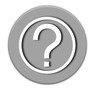 What do we know about our local church?Who are the members of our local church?Where do people meet?Did you know that people are the church?Finding Out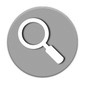 Invite members of the local church community to a morning tea and in learning teams interview the church members concerning their participation in the life of the local parish community e.g. How long have you lived and worshipped in the church community?What do you like about the church community?Do you belong to a group or ministry? If yes, what is it?What does your group or ministry do?What do you like about your church?How do people care for each other in your church?Interview a minister to find out about his/her role in the local church community.Students brainstorm questions regarding ‘A Day in Life of a Minister’. Focus could be: Someone who cares for othersSomeone who leads the local church communitySomeone who helps others to learn about GodSomeone who loves God and prays with othersStudents create a circle graph to show how the minister spent his/her day. They colour code the circle graph clock to show the different roles (e.g. carer, teacher, one who represents Jesus, one who loves God). See worksheet.Gather and record information on groups and ministries of the local church community (e.g. using a wall jigsaw of a Church). As the students explore these groups and ministries, the pieces are filled in.Create a multimedia presentation (e.g. photo story) of  groups or ministries carried out by lay people in the local church communityStudents use the following photographs to identify groups or ministries carried out by lay people in the local church community. They match the photograph with the ministry or group word card given below.Sorting Out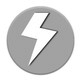 Invite members of the local church community to a morning tea and in learning teams interview the church members concerning their participation in the life of the local parish community e.g. How long have you lived and worshipped in the church community?What do you like about the church community?Do you belong to a group or ministry? If yes, what is it?What does your group or ministry do?What do you like about your church?How do people care for each other in your church?Interview a minister to find out about his/her role in the local church community.Students brainstorm questions regarding ‘A Day in Life of a Minister’. Focus could be: Someone who cares for othersSomeone who leads the local church communitySomeone who helps others to learn about GodSomeone who loves God and prays with othersStudents create a circle graph to show how the minister spent his/her day. They colour code the circle graph clock to show the different roles (e.g. carer, teacher, one who represents Jesus, one who loves God). See worksheet.Gather and record information on groups and ministries of the local church community (e.g. using a wall jigsaw of a Church). As the students explore these groups and ministries, the pieces are filled in.Create a multimedia presentation (e.g. photo story) of  groups or ministries carried out by lay people in the local church communityStudents use the following photographs to identify groups or ministries carried out by lay people in the local church community. They match the photograph with the ministry or group word card given below.Communicating 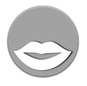 Focus Assessment 1: Students describe how people in the local church community assist God in his work. They explain what people in the photographs are doing for members of their local community.Reflecting and Evaluating 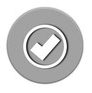 Core Content Area TwoFocus/Question–                               What do the writers say?Core Content Area TwoFocus/Question–                               What do the writers say?ResourcesTeacher BackgroundTuning InStudents recall a common activity e.g. 100th Day, Athletics Carnival. Share recollections of it. Notice how there can be many different interpretations of the same event.Discuss how different writers in the Bible eg Matthew, Mark and Luke write about the same stories of Jesus but in different ways.Finding OutCreate a word bank of people, places and things in the life of Jesus.Gather words from simple Gospel texts that describe Jesus.Listen to / view / read a range of Gospel stories that provide insights into the life and teaching of Jesus  eg.Storm at Sea Work of Jesus and disciples  Jesus calls Peter, Andrew, James and JohnCalling the TwelveWedding at Cana  Presentation in the temple  Festival of the Booths (John 7:2-8)Depict key events in the life of Jesus using a range of strategies (e.g. creating a photo story, simple plays, collages, re-tell, timeline):Jesus’ Birth Jesus lost in the TempleBaptism of JesusMiracles of JesusJesus heals peopleJesus suffers and diesJesus rises to new lifeCreate simple retrieval charts (digital and other) to identify similarities and/or differences in Gospel accounts of the life and teaching of Jesus eg. Birth, Jesus’ family, Jesus’ followers, meal stories, miraclesIdentify key events, places and characters in the life of Jesus revealed in some Gospel passages, including:Lost in the Temple (Luke 2:41-50), Baptism of Jesus (Mark 1:9-11), The Passover (Matthew 26:17-19), The Last Supper (Mark 14:22-25)Listen to and study Gospel parallels for “Jesus Calms the Storm” (Matthew 8:23-27; Mark 4:35-41; Luke 8:22-25). Identify and write similarities and differences pertaining to the story by different writers. Model a Scripture Think Pad or Scripture Probe strategy based on two of the writers.Insights into Life/Teachings of JesusStorm at SeaMatthew 9:23-27Work of Jesus and DisciplesMatthew 4:18-22, Mark 3:13-19Matthew 9:35-38; John 10:14-15; Matthew 10:1-4; John 21:16Wedding at CanaJohn 2:1-12Presentation in the TempleLuke 2:22-24Some Key Events in Jesus’ LifeJesus’ BirthMatthew 1:18-25; Luke 2: 1-7Jesus Lost in the TempleLuke 2:41-52Baptism of JesusMatthew 3:13-17; Mark 9:1-11Jesus Feeds Four Thousand (Miracle)Matthew 15:32-38Jesus Heals a Man (Healing)Mark 1:40-45The Lord’s SupperMark 14:22-24Jesus Rises to New LifeMark 16:1-8Sorting OutCreate a word bank of people, places and things in the life of Jesus.Gather words from simple Gospel texts that describe Jesus.Listen to / view / read a range of Gospel stories that provide insights into the life and teaching of Jesus  eg.Storm at Sea Work of Jesus and disciples  Jesus calls Peter, Andrew, James and JohnCalling the TwelveWedding at Cana  Presentation in the temple  Festival of the Booths (John 7:2-8)Depict key events in the life of Jesus using a range of strategies (e.g. creating a photo story, simple plays, collages, re-tell, timeline):Jesus’ Birth Jesus lost in the TempleBaptism of JesusMiracles of JesusJesus heals peopleJesus suffers and diesJesus rises to new lifeCreate simple retrieval charts (digital and other) to identify similarities and/or differences in Gospel accounts of the life and teaching of Jesus eg. Birth, Jesus’ family, Jesus’ followers, meal stories, miraclesIdentify key events, places and characters in the life of Jesus revealed in some Gospel passages, including:Lost in the Temple (Luke 2:41-50), Baptism of Jesus (Mark 1:9-11), The Passover (Matthew 26:17-19), The Last Supper (Mark 14:22-25)Listen to and study Gospel parallels for “Jesus Calms the Storm” (Matthew 8:23-27; Mark 4:35-41; Luke 8:22-25). Identify and write similarities and differences pertaining to the story by different writers. Model a Scripture Think Pad or Scripture Probe strategy based on two of the writers.Insights into Life/Teachings of JesusStorm at SeaMatthew 9:23-27Work of Jesus and DisciplesMatthew 4:18-22, Mark 3:13-19Matthew 9:35-38; John 10:14-15; Matthew 10:1-4; John 21:16Wedding at CanaJohn 2:1-12Presentation in the TempleLuke 2:22-24Some Key Events in Jesus’ LifeJesus’ BirthMatthew 1:18-25; Luke 2: 1-7Jesus Lost in the TempleLuke 2:41-52Baptism of JesusMatthew 3:13-17; Mark 9:1-11Jesus Feeds Four Thousand (Miracle)Matthew 15:32-38Jesus Heals a Man (Healing)Mark 1:40-45The Lord’s SupperMark 14:22-24Jesus Rises to New LifeMark 16:1-8Communicating Focus Assessment 2: Students listen to two recounts of the miracle story “Jesus Heals a Man”. Using a Scripture Think Pad or Scripture Probe, they identify and write similarities and differences between the accounts of Matthew 8:1-4 and Luke 5:12-16.Reflecting and Evaluating Religion Unit:Year Level: Teachers:2 STARSProvide some positive feedback on your Religion Unit below. What activities and lessons were engaging for students? What resources were most useful? Were the lesson plan ideas helpful? 2 STARSProvide some positive feedback on your Religion Unit below. What activities and lessons were engaging for students? What resources were most useful? Were the lesson plan ideas helpful? 1 WISHWhat would you change should you teach this unit again? What resources do you wish you could have used to engage children in this unit more? 1 WISHWhat would you change should you teach this unit again? What resources do you wish you could have used to engage children in this unit more? 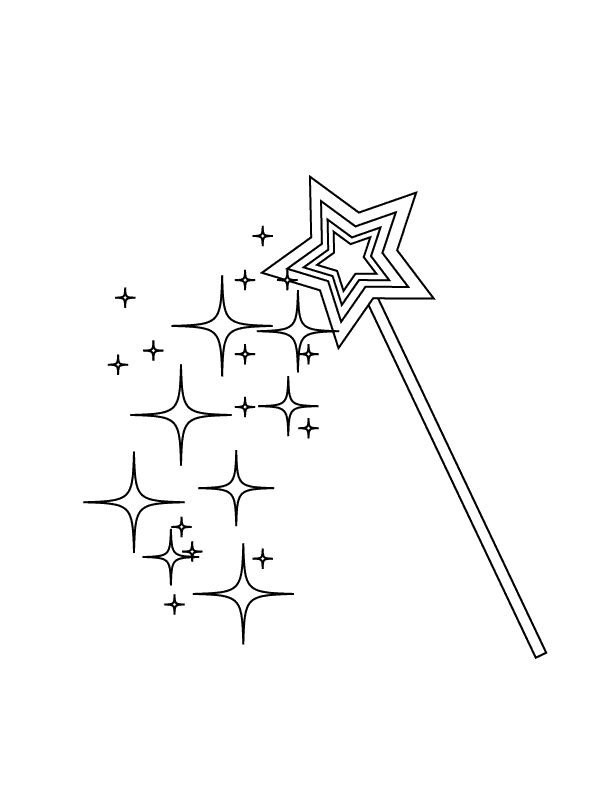 